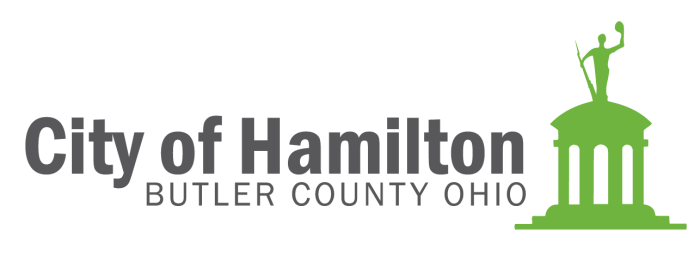 Staff Report___________[DATE]City Council Meeting Staff ReportReport To:	The Honorable Mayor Patrick Moeller & Members of the City CouncilReport From:	_________________________ [NAME, TITLE]Agenda Item:	_________________________ [TITLE OF REPORT]Policy IssueDoes City Council wish to adopt legislation to ___________________ [enter text stating briefly what the legislation will accomplish or what issue, problem, or strategic goal will be addressed]?Policy Alternative(s)Council may choose not to adopt such legislation to _____________________ [enter text stating briefly what legislation will accomplish or what issue, problem, or strategic goal will be addressed AND list what will happen if Council does not adopt the legislation].  Alternatively, Council may choose to ___________________________[enter all alternatives you have considered to Council adopting the legislation proposed, which could be presented to Council at another meeting]. Staff RecommendationStaff recommends that Council receive this report and adopt the legislation to __________________ [enter text stating briefly what the legislation will accomplish or what issue, problem, or strategic goal will be addressed] because ____________________________ [enter rationale for legislation and reference any research or information supporting the rationale].Statutory/Policy AuthoritySection 3.09, Legislative Procedure, of the Charter of the City of Hamilton.[AND/OR cite other Federal or State law, local ordinance, internal policy, etc., that related to the legislation.]Fiscal Impact Summary[Enter fiscal impact text and as much financial information as possible, including fund code information]Background Information[Enter background text]Attached InformationN/A[OR list attached pertinent information]Copies Provided to:N/A[OR list interested/affected parties]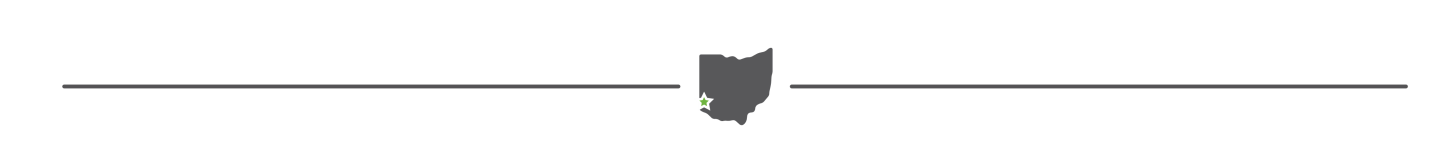 Approvals/ReviewsTo be checked by the Office of the City Manager once approvals received from Departments.  All other boxes to be checked by the Report authorDepartment HeadRelated Strategic Goal(s)Approvals/ReviewsTo be checked by the Office of the City Manager once approvals received from Departments.  All other boxes to be checked by the Report authorFinance Department Realize new investments 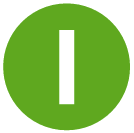 Approvals/ReviewsTo be checked by the Office of the City Manager once approvals received from Departments.  All other boxes to be checked by the Report authorDirector of Law Increase gross wages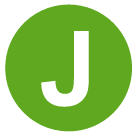 Approvals/ReviewsTo be checked by the Office of the City Manager once approvals received from Departments.  All other boxes to be checked by the Report authorOffice of the City Manager Increase property values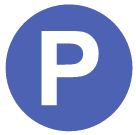 Ordinance or ResolutionWrite the word “Ordinance” or “Resolution” here.1st Reading Date: Generate recreational investments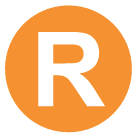 Ordinance or ResolutionWrite the word “Ordinance” or “Resolution” here.2nd Reading Date: Engage citizens in activities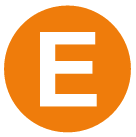 Ordinance or ResolutionWrite the word “Ordinance” or “Resolution” here.Resolution Date: General operations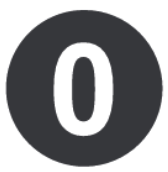 Ordinance or ResolutionWrite the word “Ordinance” or “Resolution” here.Public Hearing Date: Prior Action/ReviewPlease note if this item was discussed on a prior Council or other agendaCity Council (or other): ContractContract RequiredAdditional Document(s) AttachedFiscal ImpactBudgeted: $Please see further, more detailed information regarding the fiscal impact in the summary section of this reportFiscal ImpactExpenditure: $Please see further, more detailed information regarding the fiscal impact in the summary section of this reportFiscal ImpactSource Funds: Please see further, more detailed information regarding the fiscal impact in the summary section of this report